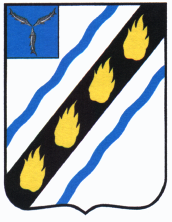 МЕЧЕТНЕНСКОЕ МУНИЦИПАЛЬНОЕ ОБРАЗОВАНИЕСОВЕТСКОГО   МУНИЦИПАЛЬНОГО РАЙОНАСАРАТОВСКОЙ   ОБЛАСТИ                 СОВЕТ ДЕПУТАТОВ		            (третьего созыва)                                                                                              											РЕШЕНИЕот 19.06.2018 № 213          													с.МечетноеО назначении выборов депутатовСовета депутатов Мечетненскогомуниципального образования Советскогомуниципального района Саратовской области(четвертого  созыва)	На основании статьи 10 Федерального закона «Об основных гарантиях избирательных прав и права на участие в референдуме граждан Российской Федерации», части 2 статьи 6 закона Саратовской области «О выборах в органы местного самоуправления Саратовской области», руководствуясь Уставом Мечетненского муниципального образования Совет депутатов решил:	1. Назначить выборы депутатов Совета депутатов Мечетненского муниципального образования Советского муниципального района Саратовской области четвертого созыва  на 09 сентября 2018 года.	2. Опубликовать данное решение в районной газете «Заря». 	3. Настоящее решение вступает в силу со дня его официального опубликования.Глава Мечетненскогомуниципального образования					       Е.Н. Чуйкова